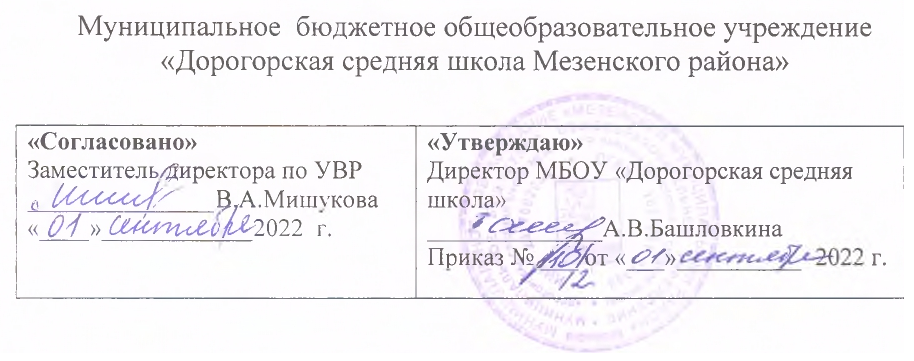 Рабочая программа по литературе7 классСоставитель: Мишукова Валентина Александровна, учитель русского языка и литературыс.Дорогорское , 2022г.Пояснительная запискаРабочая программа по литературе для 7 класса на 2022-2023 учебный год составлена на основе:Программа курса «Литература. 5—9 классы» / Авторы-составители: Г.С. Меркин, С.А. Зинин. Соответствует Федеральному государственному образовательному стандарту. Москва, «Русское слово», 2012;Закона «Об образовании  в Российской Федерации» № 273-ФЗ от 29.12.2012 г.,Приказа Министерства образования и науки РФ от 17.12.2010 г. № 1897 «Об утверждении федерального государственного образовательного стандарта основного общего образования»,Приказа Министерства образования и науки Российской Федерации от 06.10.2009 года № 373 «Об утверждении и введении в действие федерального образовательного стандарта начального общего образования»,Приказа Министерства образования и науки РФ от 31.03.2014 г. № 253 «Об утверждении федерального перечня учебников, рекомендуемых к использованию при реализации имеющих государственную аккредитацию образовательных программ начального общего, основного общего, среднего общего образования»,Постановления Федеральной службы по надзору в свете защиты прав потребителей и благополучия человека главного санитарного врача РФ от 29.12.2010 г. «Санитарно-эпидемиологические требования к условиям и организации обучения в общеобразовательных учреждениях»,Профессионального стандарта педагога, утверждённого Министерством образования и науки РФ от 18.10.2013 г. №544,Письма Министерства образования и науки РФ от 01.04.2005 г. № 03-417 «О перечне учебного и компьютерного оборудования для оснащения общеобразовательных учреждений»,Приказа Министерства образования и науки РФ от 24.11.2011 г. № 986 «Об утверждении федеральных требований к образовательным учреждениям в части минимальной оснащённости учебного процесса и оборудования учебных помещений»,Рекомендаций Министерства образования и науки от 24.11.2011 г. «Об оснащении общеобразовательных  учреждений учебным и учебно-лабораторным оборудованием»,Примерной программы основного общего образования, утверждённой Научно-методическим центром РФ от 08.04.2015 г., протокол 1/15; Учебного плана МБОУ ООШ с.Волочаевка.Цели и задачи изучения литературы:Изучение литературы на ступени основного общего образования направлено на достижение следующих целей:воспитание духовно развитой личности, формирование гуманистического мировоззрения, гражданского сознания, чувства патриотизма, любви и уважения к литературе и ценностям отечественной культуры;развитие эмоционального восприятия художественного текста, образного  и аналитического мышления, творческого воображения, читательской культуры и понимания авторской позиции; формирование начальных представлений о специфике литературы в ряду других искусств, потребности в самостоятельном чтении художественных произведений; развитие устной и письменной речи учащихся;освоение текстов художественной произведений в единстве формы и содержания, основных историко-литературных сведений и теоретико-литературных понятий;овладение умениями чтения и анализа художественных произведений с привлечением базовых литературоведческих понятий и необходимых сведений по истории литературе; выявления в произведениях конкретно-исторического и общечеловеческого содержания; грамотного использования русского литературного языка при создании собственных устных и письменных высказываний;овладение важнейшими общеучебными умениями и универсальными учебными действиями (формулировать цели деятельности, планировать ее, осуществлять библиографический поиск, находить и обрабатывать необходимую информацию из различных источников, включая Интернет и др.).Задачи изучения литературы представлены двумя категориями: воспитательной и образовательной.	Воспитательные задачи:формирование эстетического идеала, развитие эстетического вкуса для верного и глубокого постижения прочитанного, содействия появления прочного, устойчивого интереса к книге;воспитание доброты, сердечности и сострадания как важнейших качеств развитой личности.Образовательные задачи:формирование умений творческого углублённого чтения, читательской самостоятельности, умений видеть текст и подтекст, особенности создания художественного образа, освоение предлагаемых произведений как искусства слова; формирование речевых умений – умений составить план и пересказать прочитанное, составить конспект статьи, умений прокомментировать прочитанное, объяснить слово, строку и рассказать об их роли в тексте, умений видеть писателя в контексте общей культуры, истории и мирового искусства.Главная идея программы по литературе – изучение литературы от мифов к фольклору, от фольклора к древнерусской литературе, от неё к русской литературе XVIII, XIX, XX веков. В программе соблюдена системная направленность: в 5-6 классах это освоение различных жанров фольклора, сказок, стихотворных и прозаических произведение писателей, знакомство с отдельными сведениями по истории создания произведений, отдельных фактов биографии писателя (вертикаль). Существует система ознакомления с литературой разных веков в каждом из классов (горизонталь).Ведущая проблематика изучения литературы в 6 классе – периоды становления и формирования личности писателя; годы учения. Включение в круг чтения и изучение произведений, вызывающих на данном этапе формирования личности ребенка наибольший интерес и связанных с вопросами гражданственности, свободолюбия, труда, любви, социальных отношений. Сложное отношение авторов к своим героям, созданным ими произведениям; характеристика отдельных произведений на основании конкретных теоретических понятий и первичных системных категорий (например, силлабо-тоническая система).Особенности класса: общеобразовательный. Сроки реализации программы: 2019-2020 учебный год.Отличительные особенности рабочей программы в сравнении с примерной программой, обоснование изменений и структурной перестановки, порядка изучения тем, расширения содержания учебного материала. В результате сопоставления рабочей и примерной программ выявлено, что расхождений при изучении ключевых тем курса нет.Общая характеристика учебного предмета:Литература - базовая учебная дисциплина, формирующая духовный облик и нравственные ориентиры молодого поколения. Ей принадлежит ведущее место в эмоциональном, интеллектуальном и эстетическом развитии школьника, в формировании его миропонимания и национального самосознания, без чего невозможно духовное развитие нации в целом. Специфика литературы как школьного предмета определяется сущностью литературы как феномена культуры: литература эстетически осваивает мир, выражая богатство и многообразие человеческого бытия в художественных образах. Она обладает большой силой воздействия на читателей, приобщая их к нравственно-эстетическим ценностям нации и человечества.Примерная программа составлена с учетом преемственности с программой начальной школы, закладывающей основы литературного образования. На ступени основного общего образования необходимо продолжать работу по совершенствованию навыка осознанного, правильного, беглого и выразительного чтения, развитию восприятия литературного текста, формированию умений читательской деятельности, воспитанию интереса к чтению и книге, потребности в общении с миром художественной литературы.Учебный предмет «литература» - одна из важнейших частей образовательной области «филология». Взаимосвязь литературы и русского языка обусловлена традициями школьного образования и глубинной связью коммуникативной и эстетической функции слова. Искусство слова раскрывает все богатство национального языка, что требует внимания к языку в его художественной функции, а освоение русского языка невозможно без постоянного обращения к художественным произведениям. Освоение литературы как учебного предмета - важнейшее условие речевой и лингвистической грамотности учащегося. Литературное образование способствует формированию его речевой культуры.Литература тесно связана с другими учебными предметами и, в первую очередь, с русским языком. Единство этих дисциплин обеспечивает, прежде всего, общий для всех филологических наук предмет изучения - слово как единица языка и речи, его функционирование в различных сферах, в том числе эстетической. Содержание обоих курсов базируется на основах фундаментальных наук (лингвистики, стилистики, литературоведения, фольклористики и др.) и предполагает постижение языка и литературы как национально-культурных ценностей. И русский язык, и литература формируют коммуникативные умения и навыки, лежащие в основе человеческой деятельности, мышления. Литература взаимодействует также с дисциплинами художественного цикла (музыкой, изобразительным искусством, мировой художественной культурой): на уроках литературы формируется эстетическое отношение к окружающему миру. Вместе с историей и обществознанием литература обращается к проблемам, непосредственно связанным с общественной сущностью человека, формирует историзм мышления, обогащает культурно-историческую память учащихся, не только способствует освоению знаний по гуманитарным предметам, но и формирует у школьника активное отношение к действительности, к природе, ко всему окружающему миру.Описание места учебного предмета в учебном плане:В соответствии с требованиями ФГОС основного общего образования предмет «литература» изучается с 5 по 9 класс. На каждую учебную неделю с 5 по 9 класс выделяется по 13 уроков. Настоящая рабочая программа ориентирована на 7 класс, рассчитана на 35 учебных недель из расчёта 2 часов в неделю, всего – 70 учебных часов. Планируемые результаты изучения учебного предметаЛичностные результаты:совершенствование духовно-нравственных качеств личности, воспитание чувства любви к многонациональному Отечеству, уважительного отношения к русской литературе, к культурам других народов;самоопределение и самопознание, ориентация в системе личностных смыслов на основе соотнесения своего «я» с художественным миром авторов и судьбами их героев.Метапредметные результаты:умение понимать проблему, выдвигать гипотезу, структурировать материал, подбирать аргументы для подтверждения собственной позиции, выделять причинно-следственные связи в устных и письменных высказываниях, формулировать выводы;умение самостоятельно организовывать собственную деятельность, оценивать ее, определять сферу своих интересов;умение работать с разными источниками информации, находить ее, анализировать, использовать в самостоятельной деятельности.
Предметные результаты:1) в познавательной сфере:понимание ключевых проблем изученных произведений русского фольклора и фольклора других народов, древнерусской литературы, литературы XVIII в., русских писателей XIX—XX вв., литературы народов России и зарубежной литературы; понимание связи литературных произведений с эпохой их написания, выявление заложенных в них вневременных, непреходящих нравственных ценностей и их современного звучания;умение анализировать литературное произведение: определять его принадлежность к одному из литературных родов и жанров; понимать и формулировать тему, идею, нравственный пафос литературного произведения, характеризовать его героев, сопоставлять героев одного или нескольких произведений;определение в произведении элементов сюжета, композиции, изобразительно-выразительных средств языка, понимание их роли в раскрытии идейно-художественного содержания произведения (элементы филологического анализа);владение элементарной литературоведческой терминологией при анализе литературного произведения;2) в ценностно-ориентационной сфере:приобщение к духовно-нравственным ценностям русской литературы и культуры, сопоставление их с духовно-нравственными ценностями других народов;формулирование собственного отношения к произведениям русской литературы, их оценка; собственная интерпретация (в отдельных случаях) изученных литературных произведений;понимание авторской позиции и свое отношение к ней;3) в коммуникативной сфере:восприятие на слух литературных произведений разных жанров, осмысленное чтение и адекватное восприятие; умение пересказывать прозаические произведения или их отрывки с использованием образных средств русского языка и цитат из текста; отвечать на вопросы по прослушанному или прочитанному тексту; создавать устные монологические высказывания разного типа; уметь вести диалог;написание изложений и сочинений на темы, связанные с тематикой, проблематикой изученных произведений, классные и домашние творческие работы, рефераты на литературные и общекультурные темы;4) в эстетической сфере:понимание образной природы литературы как явления словесного искусства; эстетическое восприятие произведений литературы; формирование эстетического вкуса;понимание русского слова в его эстетической функции, роли изобразительно-выразительных языковых средств в создании художественных образов литературных произведений.Содержание учебного предметаВведение (1 час)Знакомство со структурой и особенностями учебника. Своеобразие курса. Литературные роды (лирика, эпос, драма). Жанр и жанровое образование. Движение жанров. Личность автора, позиция писателя, труд и творчество, творческая история произведения.Теория литературы: литературные роды, текстология.Из устного народного творчества (3 часа)Былины «Святогор и Микула Селянинович», «Илья Муромец и Соловей-разбойник». А.К.Толстой. «Илья Муромец». Событие в былине, поэтическая речь былины, своеобразие характера и речи персонажа, конфликт, отражение в былине народных представлений о нравственности (сила и доброта, ум и мудрость).Теория литературы: эпические жанры в фольклоре. Былина (эпическая песня). Тематика былин. Своеобразие центральных персонажей и конфликта в былине (по сравнению с волшебной сказкой, легендой и преданием).Развитие речи: отзыв на эпизод, письменные ответы на вопросы.Связь с другими искусствами: работа с иллюстрациями; репродукция картины В.Васнецова «Богатыри».Русские народные песни Обрядовая поэзия («Девочки, колядки!..», «Наша Масленица дорогая...», «Говорили — сваты на конях будут»); лирические песни («Подушечка моя пуховая...»); лироэпические песни («Солдатская»). Лирическое и эпическое начало в песне; своеобразие поэтического языка народных песен. Многозначность поэтического образа в народной песне. Быт, нравственные представления и судьба народа в народной песне.Теория литературы: песенные жанры в фольклоре, многообразие жанров обрядовой поэзии, лироэпическая песня.Связь с другими искусствами: лубок.Возможные виды внеурочной деятельности: фольклорный праздник, «посиделки» в литературной гостиной, устная газета.Из древнерусской литературы (2 часа)Из «Повести временных лет» («И вспомнил Олег коня своего»), «Повесть о Петре и Февронии Муромских». Поучительный характер древнерусской литературы; мудрость, преемственность поколений, любовь к родине, образованность, твердость духа, религиозность, верность, жертвенность; семейные ценности.Теория литературы: эпические жанры и жанровые образования в древнерусской литературе (наставление, поучение, житие, путешествие, повесть).Развитие речи: подробный пересказ, изложение с элементами сочинения.Связь с другими искусствами: иконопись, оформление памятников древнерусской литературы.Из русской литературы XVIII века (5 часов)М.В. ЛОМОНОСОВ (1 час)Жизнь и судьба поэта, просветителя, ученого. «Ода на день восшествия на всероссийский престол ее величества государыни императрицы Елисаветы Петровны, 1747 года» (отрывок), «Предисловие о пользе книг церковных в российском языке» (отрывок). Мысли о просвещении, русском языке; вера в творческие способности народа. Тематика поэтических произведений; особенность поэтического языка оды и лирического стихотворения; поэтические образы. Теория о «трех штилях» (отрывки). Основные положения и значение теории о стилях художественной литературы.Теория литературы: литературное направление, классицизм; ода; тема и мотив.Развитие речи: сочинение с элементами рассуждения.Связь с другими искусствами: портрет М.В. Ломоносова; мозаика «Полтавская баталия», выполненная в мастерской Ломоносова.Краеведение: заочная литературно-краеведческая экскурсия: Холмогоры — Москва —Петербург — Германия — Петербург.Возможные виды внеурочной деятельности: час размышления «М.В. Ломоносов — ученый-энциклопедист».Г.Р. ДЕРЖАВИН (1 час)Биография Державина (по страницам книги В.Ф. Ходасевича «Державин»). Стихотворение «Властителям и судиям». Отражение в названии тематики и проблематики стихотворения; своеобразие стихотворений Г.Р. Державина в сравнении со стихотворениями М.В. Ломоносова. Тема поэта и власти в стихотворении. Сопоставление стихотворного переложения 81 псалма с оригиналом.Теория литературы: лирическое стихотворение, отличие лирического стихотворения от оды, тематическое разнообразие лирики.Развитие речи: чтение наизусть.Д.И. ФОНВИЗИН (3 часа)Краткие сведения о писателе. Комедия «Недоросль». Своеобразие драматургического произведения, основной конфликт пьесы и ее проблематика, образы комедии (портрет и характер; поступки, мысли, язык); образование и образованность; воспитание и семья; отцы и дети; социальные вопросы в комедии; позиция писателя.Теория литературы: юмор, сатира, сарказм; драма как литературный род; жанр комедии; «говорящие» фамилии; литературное направление (создание первичных представлений); классицизм.Развитие речи: чтение по ролям, устное сочинение.Связь с другими искусствами: работа с иллюстрациями; театральное искусство (театральные профессии, авторский замысел и исполнение; актер и режиссер; режиссер и художник).Возможные виды внеурочной деятельности: инсценировка.Из русской литературы XIX века (25 часов)А.С. ПУШКИН (3 часа)Свободолюбивые мотивы в стихотворениях поэта: «К Чаадаеву» («Любви, надежды, тихой славы...»), «Во глубине сибирских руд...». Любовь к родине, уважение к предкам: «Два чувства дивно близки нам…». Человек и природа: «Туча». Дружба и тема долга. Тема власти, жестокости, зла: «Анчар». «Песнь о вещем Олеге»: судьба Олега в летописном тексте и в балладе Пушкина; мотивы судьбы — предсказание, предзнаменование, предвидение; вера и суеверие. Поэма «Полтава» (в сокращении). Образ Петра и тема России в поэме. Гражданский пафос поэмы. Изображение «массы» и исторических личностей в поэме. Своеобразие поэтического языка (через элементы сопоставительного анализа). Творческая история создания произведений.Теория литературы: поэма, отличие поэмы от баллады, образный мир поэмы, группировка образов, художественный образ и прототип, тропы и фигуры (риторическое обращение, эпитет, метафора), жанровое образование — дружеское послание.Развитие речи: различные виды чтения, в том числе наизусть; сочинение с элементами рассуждения.Связь с другими искусствами: работа с иллюстрациями, рисунки учащихся; древнерусская миниатюра; мозаика «Полтавская баталия», выполненная в мастерской М.В. Ломоносова; портрет Петра I.Краеведение: заочная литературно-краеведческая экскурсия «Маршрутами декабристов».Возможные виды внеурочной деятельности: литературные игры по произведениям поэта и литературе о нем; час поэзии в литературной гостиной «Мой Пушкин».М.Ю. ЛЕРМОНТОВ (2 часа)Стихотворения: «Три пальмы», «Родина». «Песня про царя Ивана Васильевича...». Родина в лирическом и эпическом произведении; проблематика и основные мотивы «Песни...» (родина, честь, достоинство, верность, любовь, мужество и отвага, независимость; личность и власть); центральные персонажи повести и художественные приемы их создания; речевые элементы в создании характеристики героя. Фольклорные элементы в произведении. Художественное богатство «Песни...».Теория литературы: жанры лирики; углубление и расширение понятий о лирическом сюжете и композиции лирического стихотворения; фольклорные элементы в авторском произведении; стилизация как литературно-художественный прием; прием контраста; вымысел и верность исторической правде; градация.Развитие речи: рассказ о событии, рецензия.Связь с другими искусствами: устное рисование, работа с иллюстрациями.Н.В. ГОГОЛЬ (2 часа)Н.В. Гоголь в Петербурге. Новая тема — изображение чиновничества и жизни «маленького человека». Новаторство писателя. Разоблачение угодничества, глупости, бездуховности. Повесть «Шинель»: основной конфликт; трагическое и комическое. Образ Акакия Акакиевича. Авторское отношение к героям и событиям. История замысла.Теория литературы: сатирическая повесть, юмористические ситуации, «говорящие» фамилии; фантастика.Развитие речи: различные виды пересказа, подбор цитат для характеристики персонажа, составление словаря для характеристики персонажа, написание рассказа по заданному сюжету.Связь с другими искусствами: «Петербургские повести» Н.В. Гоголя в русском искусстве (живопись, кино, мультипликация).Возможные виды внеурочной деятельности: заочная литературно-краеведческая экскурсия «Петербург Н.В. Гоголя».И.С. ТУРГЕНЕВ (2 часа)Общая характеристика книги «Записки охотника». Многообразие и сложность характеров крестьян в изображении И.С. Тургенева. Рассказ «Хорь и Калиныч» (природный ум, трудолюбие, смекалка, талант; сложные социальные отношения в деревне в изображении Тургенева); рассказ «Певцы» (основная тема, талант и чувство достоинства крестьян, отношение автора к героям). Стихотворение в прозе «Нищий»: тематика; художественное богатство стихотворения.Теория литературы: портрет и характер, стихотворение в прозе (углубление представлений).Н.А. НЕКРАСОВ (3 часа)Краткие сведения о поэте. Стихотворения: «Вчерашний день, часу в шестом...», «Железная дорога», «Размышления у парадного подъезда», поэма «Русские женщины» («Княгиня Трубецкая»). Доля народная — основная тема произведений поэта; своеобразие поэтической музы Н.А. Некрасова. Писатель и власть; новые типы героев и персонажей. Основная проблематика произведений: судьба русской женщины, любовь и чувство долга; верность, преданность, независимость, стойкость; чванство, равнодушие, беззащитность, бесправие, покорность судьбе.Теория литературы: диалоговая речь, развитие представлений о жанре поэмы.Развитие речи: чтение наизусть, выписки для характеристики героев, цитатный план, элементы тезисного плана.Связь с другими искусствами: Н.А. Некрасов и художники-передвижники.Возможные виды внеурочной деятельности: историко-краеведческая и литературно-краеведческая заочная экскурсия «Сибирскими дорогами декабристок».М.Е. САЛТЫКОВ-ЩЕДРИН (1 час)Краткие сведения о писателе. Сказки: «Повесть о том, как один мужик двух генералов прокормил», «Дикий помещик» и одна сказка по выбору. Своеобразие сюжета; проблематика сказки: труд, власть, справедливость; приемы создания образа помещика. Позиция писателя.Теория литературы: сатира, сатирический образ, сатирический персонаж, сатирический тип; притчевый характер сатирических сказок; мораль; своеобразие художественно-выразительных средств в сатирическом произведении; тропы и фигуры в сказке (гипербола, аллегория).Развитие речи: различные виды пересказа, письменный отзыв.Связь с другими искусствами: работа с иллюстрациями.Возможные виды внеурочной деятельности: час поэзии в литературной гостиной «Крестьянский труд и судьба землепашца в изображении поэтов ХIХ века»: А.В. Кольцов. «Песня пахаря», «Горькая доля»; Н.П. Огарев. «Сторона моя родимая...»; И.С. Никитин. «Пахарь»; А.Н. Плещеев. «Скучная картина!..»; А.Н. Майков. «Сенокос», «Нива»; М.Л. Михайлов. «Груня», «Те же всё унылые картины...» и др.Л.Н. ТОЛСТОЙ (2 часа)Л.Н. Толстой — участник обороны Севастополя. Творческая история «Севастопольских рассказов». Литература и история. Рассказ «Севастополь в декабре месяце»: человек и война, жизнь и смерть, героизм, подвиг, защита Отечества — основные темы рассказа. Образы защитников Севастополя. Авторское отношение к героям.Теория литературы: рассказ, книга рассказов (развитие представлений).Развитие речи: подбор материалов для ответа по плану, составление цитатного плана, устное сочинение-рассуждение.Связь с другими искусствами: работа с иллюстрациями; панорама Ф. Рубо «Оборона Севастополя».Н.С. ЛЕСКОВ (3 часа)Краткие биографические сведения. «Лесков — писатель будущего». Сказ «Левша». Особенность проблематики и центральная идея. Образный мир произведения.Теория литературы: своеобразие стиля. Расширение представлений о сказе, сказовом характере прозы.Связь с другими искусствами: образ Левши в русском искусстве (живопись, кинематограф, мультипликация).А.А. ФЕТ (1 час)Русская природа в стихотворениях: «Я пришел к тебе с приветом…», «Вечер». Общечеловеческое в лирике; наблюдательность, чувства добрые; красота земли; стихотворение-медитация.Теория литературы: лирика природы, тропы и фигуры и их роль в лирическом тексте (эпитет, сравнение, метафора, бессоюзие).Развитие речи: чтение наизусть.А.П. ЧЕХОВ (1 час)Рассказы: «Хамелеон», «Смерть чиновника». Разоблачение беспринципности, корыстолюбия, чинопочитания, самоуничижения. Своеобразие сюжета, способы создания образов, социальная направленность рассказов; позиция писателя.Теория литературы: психологический портрет, сюжет (развитие представлений).Развитие речи: пересказ, близкий к тексту; составление словаря языка персонажа.Связь с другими искусствами: работа с иллюстрациями, рисунки учащихся; репродукция картины П. Федотова «Свежий кавалер».Возможные виды внеурочной деятельности: вечер юмора «Над чем смеетесь?». Возможно привлечение произведений других авторов, например: М.М. Зощенко. «Обезьяний язык»; А.Т. Аверченко. «Открытие Америки»; Н.А. Тэффи. «Воротник», «Свои и чужие» и др.Произведения русских поэтов XIX века о России (1 час)Н.М. Языков. «Песня». И.С. Никитин. «Русь». А.Н. Майков. «Нива». А.К. Толстой. «Край ты мой, родимый край...»Из русской литературы XX века (24 часа)И.А. БУНИН (2 часа)Стихотворение «Догорел апрельский светлый вечер...». Человек и природа в стихах И. Бунина, размышления о своеобразии поэзии. «Как я пишу». Рассказ «Кукушка». Смысл названия; доброта, милосердие, справедливость, покорность, смирение —основные проблемы рассказа; образы-персонажи; образ природы; образы животных и зверей и их значение для понимания художественной идеи рассказа.Теория литературы: темы и мотивы в лирическом стихотворении, поэтический образ, художественно-выразительная роль бессоюзия в поэтическом тексте.Развитие речи: подготовка вопросов для дискуссии, выразительное чтение, различные виды пересказа.А.И. КУПРИН (2 часа)Рассказы «Кут сирени», «Allez!». Основная сюжетная линия рассказов и подтекст; художественная идея.Теория литературы: рассказ, рождественский рассказ (развитие представлений), диалог в рассказе; прототип.Развитие речи: подготовка вопросов для дискуссии, отзыв на эпизод, составление плана ответа.Возможные виды внеурочной деятельности: встреча в литературной гостиной или дискуссионном клубе «Что есть доброта?» — по материалам изученных и самостоятельно прочитанных произведений, по личным наблюдениям и представлениям.М. ГОРЬКИЙ (5 часов)Повесть «Детство» (главы по выбору). «Легенда о Данко» (из рассказа «Старуха Изергиль»). Основные сюжетные линии в автобиографической прозе и рассказе; становление характера мальчика; проблематика рассказа (личность и обстоятельства, близкий человек, жизнь для людей, героизм, зависть, равнодушие, покорность, гордость, жалость) и авторская позиция; контраст как основной прием раскрытия замысла.Теория литературы: развитие представлений об автобиографической прозе, лексика и ее роль в создании различных типов прозаической художественной речи, герой-романтик, прием контраста.Развитие речи: различные виды пересказа, цитатный план.Связь с другими искусствами: работа с иллюстрациями; портрет М. Горького.Возможные виды внеурочной деятельности: конференция «М. Горький и русские писатели (Л.Н. Толстой, А.П. Чехов)».В.В. МАЯКОВСКИЙ (1 час)Стихотворение «Необычайное приключение, бывшее с Владимиром Маяковским летом на даче». Проблематика стихотворения: поэт и общество, поэт и поэзия. Приемы создания образов. Художественное своеобразие стихотворения.Теория литературы: автобиографические мотивы в лирических произведениях; мотив, тема, идея, рифма; тропы и фигуры (гипербола, метафора; синтаксические фигуры и интонация конца предложения), аллитерация.Развитие речи: выразительное чтение.Связь с другими искусствами: портрет В. Маяковского.С.А. ЕСЕНИН (1 час)Стихотворения: «Гой ты, Русь, моя родная…», «Каждый труд благослови, удача…», «Отговорила роща золотая...», «Я покинул родимый дом...». Тематика лирических стихотворений; лирическое «я» и образ автора. Человек и природа, чувство родины, эмоциональное богатство лирического героя в стихотворениях поэта.Теория литературы: образ-пейзаж, тропы и фигуры (эпитет, оксюморон, поэтический синтаксис).Развитие речи: чтение наизусть, устная рецензия или отзыв о стихотворении.Возможные виды внеурочной деятельности: литературно-музыкальный вечер или час в литературной гостиной «Песни и романсы на стихи С.А. Есенина», вечер одного стихотворения «Мой Сергей Есенин».И.С. ШМЕЛЕВ (1 час)Рассказ «Русская песня». Основные сюжетные линии рассказа. Проблематика и художественная идея. Национальный характер в изображении писателя. Роман «Лето Господне» (глава «Яблочный Спас»). Автобиографические мотивы. Роль эпиграфа. Сказовая манера. Сопоставление с «Левшой» Н.С. Лескова.Теория литературы: рассказчик и его роль в повествовании, рассказ с элементами очерка, антитеза; роль художественной детали, выразительные средства; сказ.Развитие речи: устный и письменный отзыв о прочитанном, работа со словарями.М.М. ПРИШВИН (1 час)Рассказ «Москва-река». Тема и основная мысль. Родина, человек и природа в рассказе. Образ рассказчика.Теория литературы: подтекст, выразительные средства художественной речи, градация.Развитие речи: составление тезисов.К.Г. ПАУСТОВСКИЙ (1 час)Повесть «Мещерская сторона» (главы «Обыкновенная земля», «Первое знакомство», «Леса», «Луга», «Бескорыстие» — по выбору). Чтение и обсуждение фрагментов, воссоздающих мир природы; человек и природа; малая родина; образ рассказчика в произведении.Теория литературы: лирическая проза; выразительные средства художественной речи: эпитет, сравнение, метафора, олицетворение; пейзаж как сюжетообразующий фактор.Н.А. ЗАБОЛОЦКИЙ (1 час)Стихотворение «Не позволяй душе лениться!..». Тема стихотворения и его художественная идея. Духовность, духовный труд — основное нравственное достоинство человека.Теория литературы: выразительно-художественные средства речи (риторическое восклицание, метафора), морфологические средства (роль глаголов и местоимений); эссе.Развитие речи: чтение наизусть, составление словаря лексики стихотворения по заданной тематике.Связь с другими искусствами: репродукции картин А. Пластова «Родник» и Т.Яблонской «Утро».А.Т. ТВАРДОВСКИЙ (2 часа)Стихотворения: «Прощаемся мы с матерями...» (из цикла «Памяти матери»), «На дне моей жизни...». Поэма «Василий Теркин». Война, жизнь и смерть, героизм, чувство долга, дом, сыновняя память — основные мотивы военной лирики и эпоса А.Т.Твардовского.Теория литературы: композиция лирического стихотворения и поэмы, поэтический синтаксис (риторические фигуры).Развитие речи: различные виды чтения, чтение наизусть.Возможные виды внеурочной деятельности: встреча в литературной гостиной или час поэзии «Стихи и песни о войне поэтов XX века»: К.М. Симонов. «Ты помнишь, Алеша, дороги Смоленщины...»; А.А. Сурков. «В землянке»; М.В. Исаковский. «Огонек», «Ой, туманы мои...» и др.Лирика поэтов — участников Великой Отечественной войны (2 часа)Н.П. Майоров. «Творчество»; Б.А. Богатков. «Повестка»; М. Джалиль. «Последняя песня»; В.Н. Лобода. «Начало». Особенности восприятия жизни в творчестве поэтов предвоенного поколения. Военные «будни» в стихотворениях поэтов — участников войны.Возможные виды внеурочной деятельности: устный литературный журнал «Имена на поверке».Б.Л. ВАСИЛЬЕВ (1 час)«Летят мои кони» (фрагмент). Рассказ «Экспонат №...». Название рассказа и его роль для понимания художественной идеи произведения, проблема истинного и ложного. Разоблачение равнодушия, нравственной убогости, лицемерия.Теория литературы: рассказчик и его роль в повествовании.Развитие речи: подготовка плана к диспуту, различные виды комментирования эпизода.В.М. ШУКШИН (2 часа)Краткие сведения о писателе. «Чудаки» и «чудики» в рассказах В.М. Шукшина. «Слово о малой родине». Раздумья об отчем крае и его месте в жизни человека. Рассказ «Чудик». Простота и нравственная высота героя.Теория литературы: способы создания характера; художественная идея рассказа.Развитие речи: составление словаря языка персонажей, письменный отзыв, сочинение-рассуждение.Связь с другими искусствами: деятельность В.М. Шукшина в киноискусстве (сценарист, режиссер, актер).Возможные виды внеурочной деятельности: день В.М. Шукшина в школе.Поэты XX века о России (1 час)Г. Тукай. «Родная деревня». А.А. Ахматова. «Мне голос был. Он звал утешно...»М.И. Цветаева. «Рябину рубили зорькою...». И. Северянин. «Запевка». Н.М. Рубцов «В горнице». Я.В. Смеляков. «История». А.И. Фатьянов. «Давно мы дома не были». А.Я. Яшин. «Не разучился ль...» К.Ш. Кулиев. «Когда на меня навалилась беда…», «Каким бы малым ни был мой народ…» Р.Г. Гамзатов. «В горах джигиты ссорились, бывало…», «Мой Дагестан». А.А. Вознесенский. «Муромский сруб». А.Д. Дементьев. «Волга». Своеобразие раскрытия темы России в стихах поэтов XX века.Развитие речи: развернутая характеристика одного из поэтических текстов, чтение стихотворения наизусть.Из зарубежной литературы (10 часов)У. ШЕКСПИР (1 час)Краткие сведения об авторе. Сонеты: «Когда на суд безмолвных, тайных дум...», «Прекрасное прекрасней во сто крат...», «Уж если ты разлюбишь, — так теперь...», «Люблю, — но реже говорю об этом...», «Ее глаза на звезды не похожи…». Темы и мотивы. «Вечные» темы (любовь, жизнь, смерть, красота) в сонетах У. Шекспира.Теория литературы: твердая форма (сонет), строфа (углубление и расширение представлений).Развитие речи: различные виды чтения, чтение наизусть.МАЦУО БАСЁ (1 час)Образ поэта. Основные биографические сведения. Знакомство со стихотворениями, их тематикой и особенностями поэтических образов.Теория литературы: хокку (хайку).Развитие речи: попытка сочинительства.Связь с другими искусствами: гравюры японских художников; японский пейзаж.Р. БЁРНС (1 час)Краткие сведения об авторе. Стихотворения: «Возвращение солдата», «Джон Ячменное Зерно» (по выбору). Основные мотивы стихотворений: чувство долга, воинская честь, народное представление о добре и силе.Теория литературы: лироэпическая песня, баллада, аллегория; перевод стихотворений.Возможные виды внеурочной деятельности: час эстетического воспитания «С.Я. Маршак — переводчик».Р.Л. СТИВЕНСОН (1 час)Краткие сведения об авторе. Роман «Остров сокровищ» (часть третья, «Мои приключения на суше»). Приемы создания образов. Находчивость, любознательность — наиболее привлекательные качества героя.Теория литературы: приключенческая литература.Развитие речи: чтение и различные способы комментирования.А. де СЕНТ-ЭКЗЮПЕРИ (1 час)Краткие сведения о писателе. Повесть «Планета людей» (в сокращении), сказка «Маленький принц». Добро, справедливость, мужество, порядочность, честь, ответственность в понимании писателя и его героев. Основные события и позиция автора.Теория литературы: лирическая проза (развитие представлений), правда и вымысел; образы-символы; афоризмы.Связь с другими искусствами: сказка А. де Сент-Экзюпери на языке других искусств; иллюстрации автора; рисунки детей по мотивам «Маленького принца».Я. КУПАЛА (1 час)Основные биографические сведения. Отражение судьбы белорусского народа в стихах «Мужик», «А кто там идет?», «Алеся». М. Горький и М. Исаковский — переводчики Я. Купалы.Развитие речи: сопоставительная характеристика оригинала и переводов.Для заучивания наизустьМ.В. Ломоносов. Из «Оды на день восшествия на всероссийский престол...» (отрывок). Г.Р. Державин. «Властителям и судиям» (отрывок). А.С. Пушкин. Одно — два стихотворения (по выбору). М.Ю. Лермонтов. «Родина». И.С. Тургенев. «Певцы» (фрагмент). Н.А. Некрасов. «Размышления у парадного подъезда» (отрывок). А.А. Фет. Стихотворение (по выбору). Одно — два стихотворения о России поэтов XIX века (по выбору). М. Горький. «Старуха Изергиль» (отрывок из «Легенды о Данко»). С.А. Есенин. Одно стихотворение (по выбору). Н.А. Заболоцкий. «Не позволяй душе лениться...» А.Т. Твардовский. «На дне моей жизни...» У. Шекспир. Один сонет (по выбору). М. Басё. Несколько стихотворений (по выбору). Одно — два стихотворения о России поэтов XX века (по выбору).Для домашнего чтенияИз устного народного творчестваБылины: «Святогор и Илья Муромец», «Рождение богатыря».Из древнерусской литературы«Повесть временных лет» («Единоборство Мстислава с Редедею»), «Житие Сергия Радонежского».Из русской литературы ХVIII векаГ.Р. Державин. «Признание».Из русской литературы ХIХ векаА.С. Пушкин. «19 октября» («Роняет лес багряный свой убор...»), «19 октября .» («Бог помочь вам, друзья мои...»). М.Ю. Лермонтов. «Панорама Москвы», «Прощай, немытая Россия…». И.С. Тургенев. «Первая любовь». М.Е. Салтыков-Щедрин. «Премудрый пискарь», «Коняга». А.П. Чехов. «Смерть чиновника». В.Г. Короленко. «Парадокс», «Слепой музыкант».Из русской литературы ХХ векаМ. Горький. «В людях». И.А. Бунин. «Цифры». В.В. Маяковский. «Адище города».А.Т. Твардовский. «Дом у дороги». Б.Л. Васильев. «Вам привет от бабы Леры». В.П. Астафьев. «Родные березы», «Весенний остров». В.А. Солоухин. «Ножичек с костяной ручкой». К. Булычев. «Белое платье Золушки». В.М. Шукшин. «Забуксовал». Ф.А. Искандер. «Петух». Дж.Д. Сэлинджер. «Над пропастью во ржи».Тематическое планированиеЛист внесения изменений и дополненийУчебно-методическое обеспечение образовательного процессаУчебно-методический комплекс: Программа курса «Литература. 5—9 классы» / Авторы-составители: Г.С. Меркин, С.А. Зинин. Соответствует Федеральному государственному образовательному стандарту. Москва, «Русское слово», 2012.Базовый учебник «Литература». Учебник  для 7 класса общеобразовательных учреждений. В двух частях. Автор-составитель Г.С.Меркин. 2-е издание. Рекомендовано Министерством образования и науки Российской Федерации. Соответствует Федеральному государственному образовательному стандарту.  Москва:  ООО «Русское слово - учебник», .(ФГОС. Инновационная школа).Дополнительная литература для учителя:Соловьёва Ф.Е.. Уроки литературы. К учебнику «Литература. 7 класс» (автор-составитель Г.С. Меркин). Методическое пособие. – М.: ООО «Русское слово – учебник», 2012.Соловьёва Ф.Е.. Тематическое планирование к учебнику «Литература. 7 класс» (авт.-сост. Г.С. Меркин) / Ф.Е. Соловьёва; под ред.Г.С. Меркина. – М.: ООО «ТИД «Русское слово – РС», 2012.Интернет-ресурсы:Требования к современному уроку в условиях введения ФГОС http://www.gia3.ru/publ/opyt_i_praktika/trebovanija_k_sovremennomu_uroku_v_uslovijakh_vvedenija_fgos/4-1-0-4Единая коллекция образовательных ресурсов http://school-collection.edu.ru/catalog/teacher/Универсальная энциклопедия «Википедия»: http://ru.wikipedia.orgУниверсальная энциклопедия «Кругосвет»: http://www.krugosvet.ruЭнциклопедия «Рубрикон»: http://www.rubricon.comЭлектронные словари: http://www.slovary.ruСправочно-информационный интернет-портал «Русский язык»: http://www.gramota.ruФундаментальная электронная библиотека «Русская литература и фольклор»: http://feb-web.ruМифологическая энциклопедия: http://mifolog.ru№ п/пТема урокаКол-во часовВведение1 час1Любите читать!1Из устного народного творчества3 часа2«Святогор и Микула Селянинович»13«Илья Муромец и Соловей-разбойник»14Русские народные песни. Песни свадебные, лирические, лиро-эпические.1Из древнерусской литературы2 часа5Из «Повести временных лет»: «…И вспомнил Олег коня своего…»16«Повесть о Петре и Февронии»1Из русской литературы 18 века5 часов7М.В.Ломоносов. Жизнь и судьба поэта, просветителя, ученого. « О вы, которых ожидает». «Предисловие о пользе книг церковных в Российском языке» ( отрывок).18Краткие сведения о Г.Р.Державине. Стихотворение «Властителям и судьям».19Д.И.Фонвизин. Комедия «Недоросль». Своеобразие драматургического произведения, 110Образы комедии. Основной конфликт  пьесы и её проблематика.111Р/Р Классное сочинение по комедии Д.И.Фонвизина «Недоросль»1Из русской литературы 19 века25 часов12А.С.Пушкин. Свободолюбивые мотивы в стихотворениях поэта: «К Чаадаеву», « Во глубине сибирских руд». Человек и природа («Туча»). 113А.С.Пушкин. Баллада « Песнь о вещем Олеге»: судьба Олега в летописном тексте и в балладе Пушкина. 114А.С.Пушкин.  Поэма «Полтава». Образ Петра и тема России в поэме. 115М.Ю.Лермонтов. Родина в лирическом произведении  «Родина».116М.Ю.Лермонтов.  Родина в эпическом произведении «Песня про царя Ивана Васильевича….». Проблематика и основные мотивы «Песни…». Центральные персонажи повести.117Н.В.Гоголь в Петербурге.  Повесть «Шинель»: основной конфликт, трагическое и комическое.118Н.В.Гоголь. Повесть «Шинель». Образ Акакия Акакиевича. 119И.С.Тургенев. Рассказ о жизни писателя в 60-е годы. Общая характеристика книги «Записки охотника». 120И.С.Тургенев. Рассказ «Хорь и Калиныч». 121И.С.Тургенев. Рассказ «Певцы». Стихотворение в прозе «Нищий»: тематика, художественное богатство стихотворения.122Н.А.Некрасов. Краткие сведения о поэте. Стихотворение « Вчерашний день…»,  «Размышления у парадного подъезда». 123Н.А.Некрасов. Стихотворение « Железная дорога». 124Н.А.Некрасов. Поэма «Русские женщины». 25М.Е.Салтыков – Щедрин. Краткие сведения о писателе. Сказка «Повесть о том, как один мужик двух генералов прокормил».  126М.Е.Салтыков – Щедрин «Дикий помещик».Своеобразие сюжета. Проблематика сказки.127Л.Н.Толстой - участник обороны Севастополя. Творческая история «Севастопольских рассказов». Литература и история.128Л.Н.Толстой. «Севастополь в декабре месяце». 129Н.С.Лесков. Краткие сведения о биографии писателя. Повесть «Левша». 130Н.С.Лесков. Повесть «Левша». Особенность проблематики и центральная идея повести. 131Образ Левши в сказе. Судьба талантливого человека в России.132А.А.Фет. Русская природа в стихотворениях: «Вечер», «Зреет рожь над жаркой нивой». Общечеловеческое в лирике; наблюдательность. Чувства добрые. Красота земли, стихотворение-медитация.133 Произведения русских поэтов 19 века о России. А.С.Пушкин  «Два чувства дивно близки нам», Н.Языков «Песня», Никитин «Русь»,  А.Майков «Нива», А.Толстой «Край ты мой, родимый край».134А.П.Чехов. Рассказ  «Хамелеон», «Смерть чиновника»: разоблачение беспринципности, корыстолюбия, чинопочитания, самоуничижения. Своеобразие сюжета, способы создания образов, социальная направленность рассказов, позиция писателя.135Вн.Чт. «Над чем смеётесь?» М.М.Зощенко «Обезьяний язык»; А.Т.Аверченко «Открытие Америки»; Н.А.Тэффи «Воротник», «Свои и чужие»136Контрольное тестирование за первое полугодие.1Из русской литературы 20 века24 часа37Краткие сведения о М.Горьком. «Детство».138М.Горький «»Детство». «Свинцовые мерзости дикой русской жизни».139Народная Россия в изображении М.Горького. Гуманистическая направленность повести.140Р.Р. Классное сочинение по повети М.Горького «Детство».141М.Горький. «Старуха Изергиль». «Легенда о Данко».142И.А.Бунин. «Стихотворение «Догорал апрельский светлый вечер». 143И.А.Бунин. Рассказ «Кукушка». 144А.И.Куприн. «Куст сирени», 145А.И.Куприн .Рассказ «Allez!». 146В.В.Маяковский. Стихотворение «Необычайное приключение, бывшее с Владимиром Маяковским на даче». Проблематика стихотворения: поэт и общество, поэт и поэзия. Приёмы создания образов. Художественное своеобразие стихотворения.147С.А.Есенин. Стихотворение: «Отговорила роща золотая», «Я покинул родимый дом». Тематика лирических стихотворений, лирическое «я» и образ автора. Человек и природа, чувство родины. Эмоциональное богатство, лирического героя в стихотворениях поэта.148И.С.Шмелёв. Рассказ «Русская песня». Основные сюжетные линии рассказа. Проблематика и художественная идея. Национальный характер в изображении писателя.149М.М.Пришвин. Рассказ  «Москва-река». Тема и основная мысль. Родина, человек и природа в рассказе. Образ рассказчика. 150К.Г.Паустовский. Повесть «Мещерская сторона». Чтение и обсуждение фрагментов, воссоздающих мир природы. 151Р.Р. Сочинение «Малая Родина в произведениях русских писателей»152Н.А.Заболоцкий. Стихотворение  «Не позволяй душе лениться». Тема стихотворения и его художественная идея. Духовность. Духовный труд – основное нравственное достоинство человека.153А.Т.Твардовский. Стихотворения «Прощаемся мы с матерями..», «На дне моей жизни». 154А.Т.Твардовский. Поэма «Василий Тёркин».Основные мотивы эпоса Твардовского.155Лирика поэтов – участников ВОВ.  Майоров « Творчество», Богатков « Повестка», М. Джалиль «Последняя песня», Лобода «Начало». 156Р.Р. Сочинение по произведениям русских поэтов о Великой Отечественной войне157Б.Л.Васильев. Рассказ  «Экспонат №». Название рассказа и его роль для понимания художественной идеи произведения, проблема истинного и ложного. Разоблачение равнодушия, нравственной убогости, лицемерия.158В.М.Шукшин. Краткие сведения о писателе. «Слово о малой Родине». Раздумья об отчем крае, его месте в жизни человека. 159В.М.Шукшин.  Рассказ «Микроскоп». Внутренняя простота и нравственная высота героев.160Русские поэты 20 века о России. А.Ахматова «Мне голос был», М.Цветаева « Рябину рубили зорькою». Я. Смеляков « История», А.Вознесенский «Муромский сруб», А.Дементьев «Волга». Своеобразие раскрытия темы России в стихах поэтов 20 века.1Из зарубежной литературы10 часов61У.Шекспир. Краткие сведения об авторе.  Сонеты: « Когда на суд безмолвных…», «Прекрасное прекрасней…», «Уж если ты разлюбишь», « Люблю, - но реже говорю об этом». Вечные темы в сонетах Шекспира.162Р.Бёрнс. Краткие сведения об авторе. Стихотворение: «Возвращение солдата», «Джон Ячменное Зерно»- по выбору. Основные мотивы стихотворений: чувство долга, воинская честь, народное представление о добре и силе.163Р.Л.Стивенсон. Краткие сведения об авторе. «Остров сокровищ». Приёмы создания образов. Находчивость, любознательность - наиболее привлекательные качества героя.164Мацуо Басё. Образ поэта. Основные биографические сведения. Знакомство со стихотворениями, их тематикой и особенностями поэтических образов. 165А.Сент-Экзюпери. Краткие сведения о писателе.  Роман «Планета людей»166Я. Купала. Основные биографические сведения. Отражение судьбы белорусского народа в стихах «Мужик», «А кто там идёт?» «Алеся». М.Горький и М. Исаковский-  переводчики  Я.Купалы167Контрольное тестирование за второе полугодие.168Итоговый урок. Рекомендации для летнего чтения.169 – 70Резерв2Дата внесения измененийСодержаниеРеквизиты документа (дата, № приказа)Подпись лица, внесшего запись